RICHMOND RECREATIONPUMPKIN SEED CRAFTSPUMPKIN SEED PAPER PLATE CRAFTSUPPLIES:-ORANGE TISSUE PAPER-PAPER PLATES-ORANGE PAINT-CLEAR CONTACT PAPER-SCISSORS-CLEAN & DRY SEEDS-YARN-GREEN & BROWN PAPER-TAPE OR STAPLER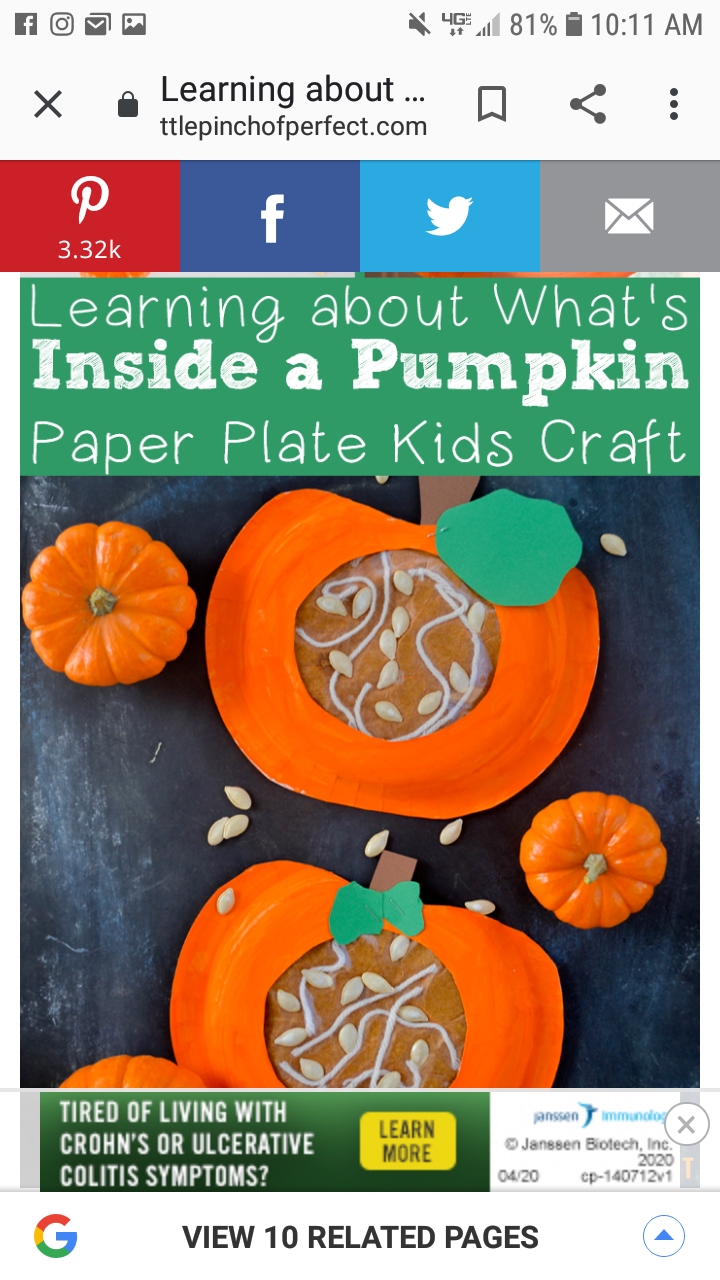 COMPLETE INSTRUCTIONS CAN BE FOUND AT:WWW.ALITTLEPINCHOFPERFECT.COM